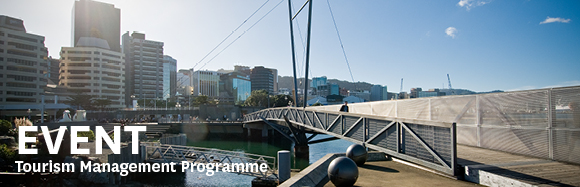 Any queries please Email: tourism@vuw.ac.nz